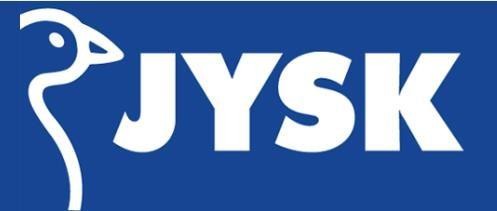 PREKĖS ATSISAKYMO FORMAAčiū, kad pirkote internetinėje parduotuvėje www.JYSK.LT. Jei vis dėlto norite atsisakyti užsakymo arba dalies prekių, prašome užpildyti šią formą ir nusiųsti adresu info@JYSK.lt  arba prašome užpildyti internetinėje parduotuvėje pateiktą grąžinimo formą.Norėčiau atšaukti sutartį, kurią sudariau šiai prekei įsigyti:ATSISAKYMO TEISĖVartotojas turi teisę per 14 (keturiolika) kalendorinių dienų vienašališkai atsisakyti sutarties ir grąžinti JYSK internetinėje parduotuvėje (www.JYSK.lt) įsigytą prekę. Teisės atsisakyti sutarties įgyvendinimo terminas skaičiuojamas nuo tos dienos, kad vartotojas arba trečiasis asmuo (prekės gavėjas) gauna prekę.1. Norėdami pasinaudoti sutarties atsisakymo teise, prašome užpildyti šią formą ir kartu su grąžinama preke pasirašytą formą pateikti JYSK parduotuvės darbuotojui.2. Jei atšauksite pirkinį, JYSK grąžins Jums už prekę sumokėtą sumą (išskyrus papildomas išlaidas, patirtas dėl to, kad pasirinkote kitą, o ne pigiausią JYSK siūlomą standartinį pristatymo būdą), nepagrįstai nedelsdamas, bet ne vėliau kaip per 14 (keturiolika) kalendorinių dienų nuo tos dienos, kai JYSK gavo informaciją apie Jūsų sprendimą atsisakyti prekės. Atkreipiame dėmesį, kad JYSK turi teisę sustabdyti sumokėtos sumos grąžinimą vartotojui, kol JYSK gaus grąžinamą prekę arba patvirtinimą, kad prekė grąžinta JYSK. Pinigų grąžinimas bus vykdomas naudojant tą pačią mokėjimo priemonę, kurią naudojote atsiskaitydami už prekę.3. Prekės grąžinimo išlaidos negrąžinamos, jas visiškai padengia vartotojas:
 - grąžinimo išlaidos Omniva paštomatu – 1,89 EUR;
 - grąžinimo išlaidos per DPD kurjerį priklauso nuo prekės dydžio ir svorio pagal pristatymo apraše nurodytą mokestį;- vartotojo grąžinimo į JYSK parduotuvę išlaidos.4. Atsisakymo teise negalima pasinaudoti, jei atidaryta pakuotė tos prekės, kurios grąžinti negalima dėl sveikatos ir higienos priežasčių.5. Vartotojas atsako už prekės vertės sumažėjimą, jei prekė naudota kitais nei prekės pobūdžio, savybių ir veikimo nustatymo tikslais.6. Prekė turi būti grąžinta originalioje pakuotėje, o vartotojas turi pateikti tinkamą pakuotę, kad prekė būtų saugiai transportuojama atgal į JYSK.7. Jei kiltų klausimų, prašom kreiptis į JYSK elektroniniu paštu info@JYSK.lt arba telefonu +370 52142484 JYSK klientų aptarnavimo darbo valandomis.
PREKIŲ, KURIŲ NEGALIMA GRĄŽINTI, SĄRAŠASPrekės negali būti grąžinamos esant nurodytoms sąlygomsjei prekės sandari ar vakuuminė pakuotė yra pažeista arba atidaryta; jei buvo pašalinta kuri nors originali etiketė ir dėl prekės savybių neįmanoma nustatyti, ar ji buvo panaudota (dėl klientų apsaugos ir (arba) higienos priežasčių);baterijos, maitinimo šaltiniai;kosmetika, parfumerijos gaminiai;vienkartiniai indai;ausinės;buitinės chemijos gaminiai – aromatiniai maišeliai, difuzoriai, klijai ir kitos panašios prekės;medicinos prekės – pleistrai, akiniai ir kiti panašūs gaminiai;asmeninės higienos reikmenys – dantų šepetėliai, šukos, masažo reikmenys, vatos diskeliai ir kitos panašios prekės; asmeninės apsaugos priemonės – sodo pirštinės, indų plovimo pirštinės ir kitos panašios prekės;sėklos;kanceliarinės prekės – žymekliai, dažai, rašikliai ir kitos panašios prekės;pėdkelnės, kojinės;žaislai, žaidimai.
PREKĖS, KURIŲ NEGALIMA GRĄŽINTI AR PAKEISTIPagal užsakymą kirptos klijuotės;dovanų kortelės;prekių mėginiai;nukainotos prekės su defektu.Vardas, pavardė:Užsakymo / sąskaitos Nr.Telefono numerisEl. paštasPrekės (SKU) kodasPrekėKiekisPrekės kainaGavimodataGrąžinimo priežastis (nurodyti nebūtina):Grąžinimo priežastis (nurodyti nebūtina):Grąžinimo priežastis (nurodyti nebūtina):Grąžinimo priežastis (nurodyti nebūtina):Grąžinimo priežastis (nurodyti nebūtina):Parašas______________					Data_______________Parašas______________					Data_______________Parašas______________					Data_______________Parašas______________					Data_______________Parašas______________					Data_______________